Lichfield Diocese Prayer Diary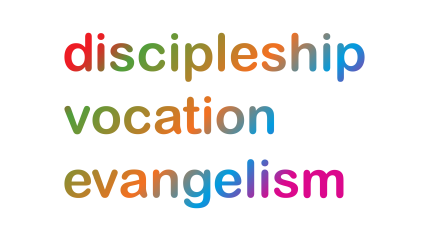 SundayComing up this week we pray for:Finance & Central Services Committee (6th)Diocesan Investment Group (6th)MondayShrewsburyBenefice: Forton(Forton All Saints)Who: Archdeacon Paul Thomas and all those involved in leading the church community.Lord, we pray that you are at the heart of the communities in Forton.D: Lord, we pray for all your sons and daughters in the benefice and ask that you would inspire them with your love.  May you encourage and strengthen your people as they follow you. V: Lord, we pray for a sense of calling for your people.  May they know that you have created each of them with purpose and calling.E: Lord may your light shine in this benefice and may people in the community be drawn to you and your family.TuesdaySchoolsWe give thanks for all who work in schools across the Diocese as they continue this new term.D: Diocesan Schools: Salop - Edgmond St Peter's Primary School; Stoke - Chesterton St Chad's Primary School; Lichfield - Dunston St Leonard's First School; Walsall - Pelsall St Michael's Primary School.V: Lord bless all the babies, children and young people in the diocese.  May you bless all those who work with our children and bless them with good health, patience and joy in their work.E: Other Schools: Staffordshire - Chancel Primary School and Burton Pupil Referral Unit; Stoke - Eaton Park Academy; Wolverhampton - Corpus Christi Catholic Primary Academy; Telford & Wrekin - Holmer Lake Primary School; Sandwell - Holy Name Catholic Primary School; Shropshire - Grange Primary; Walsall - Bloxwich Academy.WednesdayWolverhamptonBenefice: Walsall S.Peter(Walsall S.Peter)Who: Revd Gavin Burnage, Revd Christopher Lane and all those involved in leading the church community.Lord, we pray for your people in Walsall, that they you bless and encourage them.D: Lord, we pray for your people in Walsall, would you bring joy and energy to your people.  May people find an excitement in their walk with you.V: Lord, we pray for all people in this benefice, may they know your call and guidance in their lives and may you bless them as they live this out.E: May you bring hope to the communities in Walsall.  May people find a positive message in you that uplifts them and encourages them.ThursdayNational Church – Digital CharterWe pray for the “Digital Charter” pledge.D: We pray for wisdom for all of us as we operate online, whether that be individually or as a church community.  May we act and behave with wisdom and grace. V: We pray that we could be an example of positive online behaviour and that all will recognise the call to reflect you both in our interactions online and physical presence.E: We ask that you would guide us to share your love online in a positive and uplifting manner.  Help us to draw people to you and not to push them away.FridayStaffordBenefice: Stafford S.John the Baptist and Tixall with Ingestre(Ingestre S.Mary the Virgin; Stafford S.John the Baptist, Littleworth; Tixall S.John the Baptist)Who: Revd Carl Rudd and all those involved in leading the church community.Lord, we pray for all the people in this benefice, that they may show your love and share their faith.D: Lord, we pray for the benefice of Stafford S.John the Baptist and Tixall with Ingestre, may they show love and generosity of faith and service as they grow as your disciples.V: We pray for all those with a vocation to caring for others.  May we be inspired by them as they love difficult people and bring help and comfort to those who are unable to help themselves.  May you grant them strength and joy in their roles.E: We pray for the groups, activities and events that take place across the benefice.  May you bring people to these groups and may they come to know you.SaturdayMatlosane 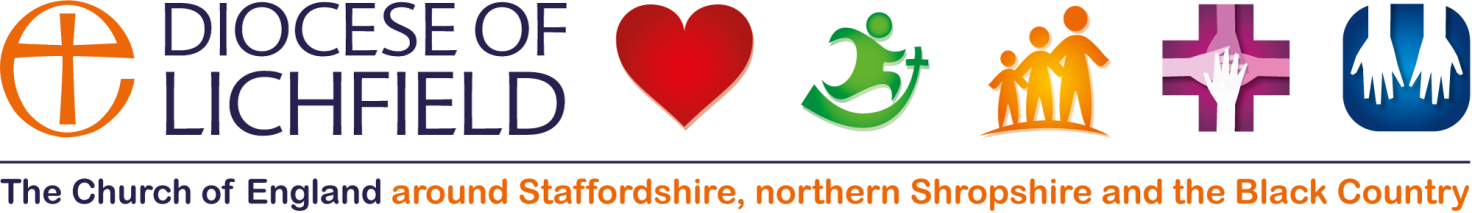 Lord, we pray for the work of your churches and your servants in Matlosane.We offer prayers:For Bishop Steve Diseko in all his Diocesan and Provincial ResponsibilitiesFor all working in the Diocesan Centre and for the present usage and future development of this propertyFor continuing fellowship and shared ministry with Bishop Metlha Beleme and the people of the neighbouring Botswana DioceseThe Anglican Cycle of prayer can be accessed at http://www.anglicancommunion.org/resources/cycle-of-prayer.aspx 